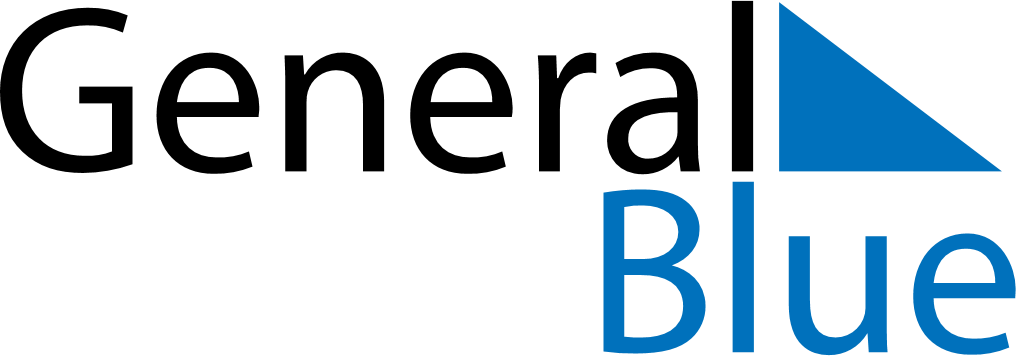 October 2030October 2030October 2030October 2030JapanJapanJapanMondayTuesdayWednesdayThursdayFridaySaturdaySaturdaySunday123455678910111212131415161718191920Sports Day212223242526262728293031